Задания по чтению (22-28 июня)Фамилия - _________________     Имя - _________________   Дата выполнения  - _________________   КОМПЛЕКСНАЯ   РАБОТА   №  1Кролики      Вот клетка. Там сено, кормушка и поилка.      В клетке живут кролики. Мама и детки. Пара малышей чёрные, как мама. Остальные пять – рыжие. Крольчиха грызёт капусту и ест овёс. Дети спят, прижимаясь друг к другу. Они ещё маленькие. Мать кормит их молоком.      Кролики растут быстро. Скоро им будет тесно в одной клетке.1. Что находится в клетке? Ответь предложением из текста. Спиши это предложение. Сверь свою запись с текстом. Если надо, исправь.__________________________________________________________________2. Какого цвета крольчиха? Обведи номер ответа. 1) белая                                  2) рыжая                                  3) чёрная3. По тексту составили задачу. Дополни краткую запись числами. Реши задачу.Крольчиха  - …Крольчата - …  и  …	Ответ: всего … кроликов.4. К какой группе животных относятся кролики? Обведи номер ответа.1) Утка, грач.2) Овца, медведь.3) Карп, щука.Напиши  - почему ты так считаешь. 5. Подумай, откуда в клетке берётся корм. Запиши свой ответ.__________________________________________________________________________________________________________________________6. Что стало понятно из текста? Обведи номер ответа.1) Малыши грызут капусту.2) В поилке налито молоко.3) Крольчата разного цвета.7. Заполни таблицы числами. Найди нужные сведения в тексте.8. Нужно отметить знаком        второго слева кролика и третьего справа. Проверь, верно ли выполнено задание.Как это задание выполнишь ты?Количество кроликовКоличество кроликов  ВзрослыеДетёнышиКоличество кроликовКоличество кроликов  ЧерныеРыжие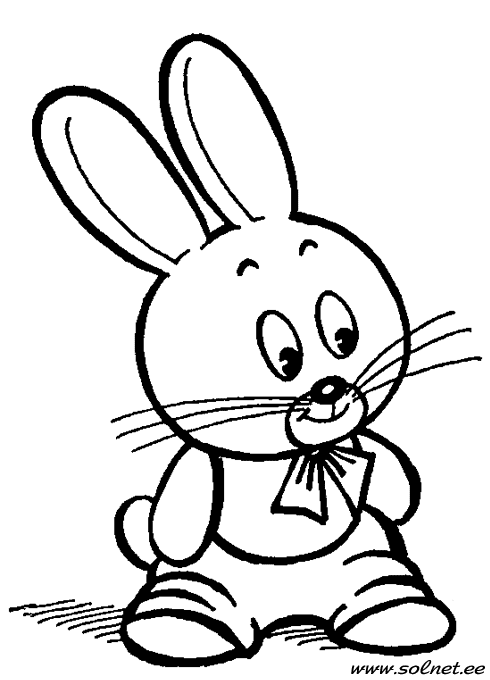 vv